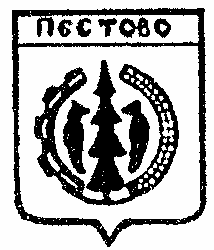 Российская ФедерацияНовгородская областьПестовский  районАДМИНИСТРАЦИЯ   УСТЮЦКОГО  СЕЛЬСКОГО ПОСЕЛЕНИЯПОСТАНОВЛЕНИЕот 09.06.2020   № 46  д. УстюцкоеО присвоении почтового адресаземельному участку          В соответствии с Федеральным законом от 06 октября 2003 № 131-ФЗ «Об общих принципах организации местного самоуправления в Российской Федерации,  с пунктом 7 Правил присвоения, изменения и аннулирования адресов» утвержденных  постановления  Правительства РФ от 19.11.2014 N 1221  (ред. от 12.08.2015)ПОСТАНОВЛЯЮ:      Присвоить почтовый адрес земельному участку  кадастрового квартала  53:14:0301901, зона Ж-1, общей площадью 1200  кв. м.: «Российская Федерация, Новгородская область, Пестовский муниципальный район, Устюцкое сельское поселение, д. Борки, земельный участок  23».                     Глава сельского поселения              Д.А.Кудряшова